FESTIVAL OF HOPE - COMMISSION OPPORTUNITY: 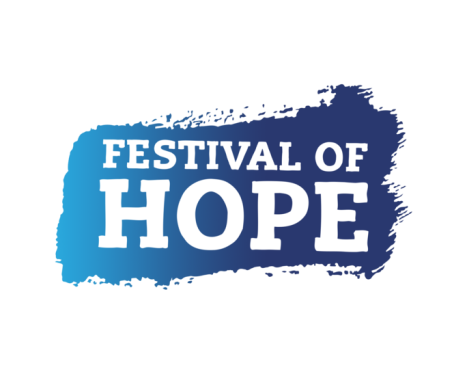 We are looking for a digital artist to create a map on a website which can be accessed by all people, so they are able to add their stories and comments, based on their location. We want the public to be able to add their quirkiest item bought during lockdown with the corresponding location. WHO ARE WE?We are Chester Young Producers. We are a group of young people creating a “Festival of Hope” for Chester which will reflect on our heritage, as well as creating a message of hope.The “Festival of Hope Chester” is a weekend for young curious minds to explore and empower other curious minds, through art, music and film providing an escape young people during these unprecedented times.ARTIST BRIEFWe would like to create an interactive and playful way for people to record all of the quirky things they have bought during quarantine. For example, in our group people have bought, chickens, 1kg of yeast and 5000 wet wipes.We would like participants to be able to mark on a map, what they have bought, and where the participant is from. We are imagining that the map will be at least UK wide and hope for it to be engaging, playful and interesting.We want an artist who is willing to think outside the box and to collaborate with us; being willing to form a dialogue between the young producers and you as the artist. DESIRABLE EXPERIENCE-Experience of working collaboratively to co-design and co-create projects-Able to work over video calls-Experience with Wordpress, specifically - The chosen artist must be willing to apply for an Enhanced DBS Check.  Due to the short time frame, having an up to date DBS check in place would be preferable. TIMEFRAMEWe wish to have the piece up and running on our website by the 29th & 30th August, where it will form part of our Online Festival of Hope.SUPPORT STRUCTUREThe artist will report to Chester Young Producers, who will approve all designs.The group are supported by a Project Producer, who will support the artist as necessary.  HOW TO APPLYIf you’re interested in this commission please submit 3 examples of your work and answer the following questions (on one side of A4, or two minutes, if recorded):- What do you think you can bring to our group?- What is the piece of work you are most proud of?- What is the quirkiest thing you have bought during lockdown? -Top line budget breakdown, including your daily rateApplications can be written, filmed, or an audio recording. They should be sent to festivalofhopecommissions@gmail.com with MAP COMMISSION in the title of the email.Any questions can be sent to the above email address, you can also arrange a phone call with the project producer, Cathryn Peach-Barnes, via this email.DEADLINEMidday 9th July 2020The first round of shortlisting will be open for two weeks.ARTIST FEEThe budget for this project is: £1,500-£3000 (including expenses & dependent on experience).The artist’s fee covers all work relating to the project, the artist will work on a self-employed basis.SELECTION PROCESSThe commission will be selected through open competition, the open call will be open for two weeks.Artist applications will be shortlisted by Chester Young Producers, who will then be in touch to ask any further questions, if necessary, before selecting a final artist.BACKGROUND TO THE FESTIVAL OF HOPE. The Festival of Hope is a pioneering festival that places young people at the heart of design, making, programming and production.  The Festival of Hope is part of Hope Streets, a five-year project creating a strategic partnership between heritage and youth sectors in the North West, led by Curious Minds and supported with funding from the National Lottery Heritage Fund.  Chester Young Producers are supported by West Cheshire Museums, a group of museums operated by Cheshire West and Chester Council. The group includes Grosvenor Museum (Chester), Lion Salt Works (Northwich), Weaver Hall Museum (Northwich) and Stretton Water Mill (Malpas). West Cheshire Museums are committed to showing that young people are truly agents of change; by supporting the amazing things that happen when young people have the power to make decisions. 